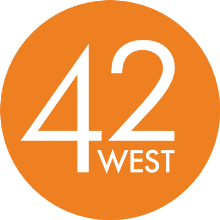 FOR IMMEDIATE RELEASELINDSEY STIRLING ANNOUNCES SOMETHING WILD FT. ANDREW MCMAHON IN THE WILDERNESS, AS FIRST OFFICIAL SINGLE FROM THIRD STUDIO ALBUM BRAVE ENOUGHSINGLE AVAILABLE JULY 15TH AS INSTANT GRATIS TRACK WITH ALBUM PRE-ORDER; IMPACTS US RADIO JULY 18th BRAVE ENOUGH FALL TOUR DATES ANNOUNCED; GENERAL ON-SALE STARTS FRIDAY, JULY 15th; FAN PRE-SALE BEGINS TUESDAY, JULY 12th VIA LINDSEYSTIRLING.COMSOMETHING WILD FT. ANDREW MCMAHON IN THE WILDERNESS CONFIRMED AS LEAD SINGLE FOR UPCOMING DISNEY FILM PETE’S DRAGON, OUT AUGUST 12thLos Angeles, CA (July 11th, 2016) – Acclaimed electronic violinist Lindsey Stirling will release “Something Wild” featuring Andrew McMahon in the Wilderness, as the first official single from her highly anticipated third studio album Brave Enough out August 19th through her own label, Lindseystomp Records.   The single, which is scheduled to impact US radio stations on July 18th, will be available starting this Friday, July 15th as an instant gratis track with pre-order of the album, which fans can access now by visiting the iTunes digital store.  The song has also been confirmed as the lead single for the upcoming Disney summer film, Pete’s Dragon, out August 12th, for which Stirling also contributed to the film’s score.  Lindsey has also announced her highly anticipated Brave Enough North American Fall Tour, kicking off September 21st in San Diego, CA.  The multi-city trek will feature a completely new stage show and hit major cities across the US including Nashville, Boston and Los Angeles.  General on-sale will begin this Friday, July 15th at 10AM local time through all Ticketmaster outlets.  A fan pre-sale, powered by Songkick, will be available beginning Tuesday, July 12th at 10AM local time through Lindsey’s website and local market pre-sales will start on Thursday, July 14th from 10AM-10PM local time. Tickets for the first US leg of Lindsey’s tour, which kicks off tonight in Wallingford, CT, are on sale now.  Full routing for all summer and fall dates are listed below.  For additional purchase information, please visit http://www.lindseystirling.com/.  In other news, Lindsey’s recently released music video for album track “The Arena” has already received an impressive 4 million views since its online debut two weeks ago.  The video, which co-stars Derek Hough, premiered on Lindsey’s official YouTube channel on June 28th and can be viewed HERE!Brave Enough follows Lindsey’s widely praised sophomore release “Shatter Me,” which has sold over a quarter million copies in the US to date, debuted at #2 on Billboard’s Top 200 Album Chart, #2 on the Billboard Year End Dance Electronic Album Chart, #1 on the iTunes Album Chart and spent an impressive 21 weeks straight at the #1 spot on the Billboard Classical Album Chart according to Neilson.  Lindsey Stirling Summer Tour Dates: Dates:		City:			Venue:							7/11/16	Wallingford, CT	 	Toyota Presents Oakdale Theater7/12/16	Providence, RI		Veterans Memorial Auditorium		7/13/16	Burlington, VT		Flynn Center For the Performing Arts7/14/16	Ottawa, ON	 	Ottawa Bluesfest - Lebreton Flats 7/15/16	Reading, PA		Santander Arena - Reading Eagle Theatre7/16/16	Columbus, OH		McFerson Commons Park - Promowest Festival 7/18/16	Durham, NC		Durham PAC7/19/16	Charlotte, NC		Ovens Auditorium7/22/16	New York, NY		Panorama Music and Arts Festival 7/23/16	Oro-Medonte, ON	WayHome Music & Arts Festival 7/25/16	Albany, NY		The Palace Theatre7/26/16	Erie, PA			Warner Theatre7/28/16	Pittsburgh, PA		Stage AE – Outdoor 7/29/16	Ann Arbor, MI		Michigan Theater7/30/16	Interlochen, MI		Interlochen Center for the Arts - Kresge Auditorium 7/31/16	Chicago, IL		Grant Park – Lollapalooza 8/1/16		Cedar Rapids, IA	McGrath Amphitheatre8/4/16		Calgary, AB		Southern Alberta Jubilee Auditorium8/5/16		Edmonton, AB		Northern Alberta Jubilee Auditorium8/8/16		Eugene, OR		Hult Center for the Performing Arts - Silva Concert Hall8/9/16		Davis, CA		Robert Mondavi Center8/10/16	Costa Mesa, CA		 Orange County C Fair - Pacific Amphitheatre 8/11/16	Rohnert Park, CA	Weill Hall + Lawn at the Green Music Center8/12/16	Saratoga, CA		The Mountain Winery8/13/16	Fresno, CA		William Saroyan TheatreBrave Enough North American Fall Tour Dates: Dates:		City:			Venue:							9/21/16	San Diego, CA	 	Copley Symphony Hall9/22/16	Oakland, CA		Fox Theater	9/24/16	Sacramento, CA		Bonney Field9/27/16	Seattle, WA	 	Mario Oliver McCaw Hall 9/28/16	Vancouver, BC		Orpheum Theatre9/30/16	Spokane, WA		Inb Performing Arts Center10/1/16	Portland, OR		Arlene Schnitzer Concert Hall10/3/16	Boise, ID		Summerfield at Memorial Stadium10/4/16	Orem, UT		UCCU Center10/5/16	Morrison, CO		Red Rocks Amphitheater10/7/16	Kansas City, MO	Kansas City Music Hall10/8/16	Memphis, TN		Orpheum Theatre10/10/16	Nashville, TN		Andrew Jackson Hall10/12/16	Minneapolis, MN	Northrop 10/13/16	Rosemont, IL		Rosemont Theatre10/14/16	Milwaukee, WI		Riverside Theater10/15/16	Louisville, KY		Palace Theatre10/17/16	Detroit, MI		Fox Theatre10/18/16	Toronto, ON		Sony Centre for the Performing Arts10/19/16	Montreal, QC		St. Denis Theatre10/20/16	Boston, MA		Citi Performing Arts Center - Wang Theatre10/24/16	Washington, DC		DAR Constitution Hall10/26/16	Atlanta, GA		Cobb Energy Performing Arts Centre10/27/16	Jacksonville, FL		Florida Theatre10/28/16	Boca Raton, FL		Mizner Park Amphitheatre10/29/16	Orlando, FL		Bob Carr Performing Arts Centre11/1/16	Clearwater, FL		Ruth Eckerd Hall11/3/16	New Orleans, LA	Saenger Theatre11/4/16	Houston, TX		Revention Music Center11/5/16	Dallas, TX		Music Hall at Fair Park11/7/16	Austin, TX		Bass Concert Hall11/10/16	Los Angeles, CA		The Dolby Theatre11/11/16	Tucson, AZ		Centennial Hall11/12/16	Phoenix, AZ		Comerica TheatreABOUT LINDSEY STIRLING: Lindsey Stirling is one of the biggest artist development breakthrough stories in recent years. A classically trained violinist from Gilbert, Ariz., Lindsey has entered a futurist world of electronic big beats and animation, leaping through the music industry with over 8 million YouTube subscribers, over 1.4 billion views on her YouTube channel, Billboard chart-topping hits and sold out tours worldwide.  Lindsey’s self-titled debut album includes the viral smash “Crystallize,” which has racked up over 150 million YouTube views.  The album reached #1 on Billboard’s Dance/Electronic Chart and Classical Album Chart, earned her a 2014 Billboard Music Award nomination for “Top Dance/Electronic Album,” and was recently certified Gold by the RIAA.  Lindsey’s 2014 sophomore album Shatter Me, debuted at #2 on Billboard’s Top 200 album chart and has sold over 332,000 copies to date in the US alone.  The album includes a collaboration with Halestorm lead singer Lzzy Hale on her smash single “Shatter Me,” which has over 54 million views on YouTube.  The album took home the 2015 Billboard Music Award for “Top Dance/Electronic Album” of which Avicii, Disclosure, Calvin Harris and Skrillex were also nominated.   Her critically praised 2015 US summer tour included headline shows at venues such as Red Rocks Amphitheater in Denver, which she sold out, New York’s Central Park Summerstage and the Greek Theater in Los Angeles.  To date, Lindsey’s tours have sold over 500,000 headline tickets worldwide.  Lindsey also ranked #4 on Forbes Magazine’s inaugural “YouTube Millionaires” list in November 2015, on which she is the highest paid female.  In January 2016, Lindsey released her first book with Simon& Schuster, a memoir called “The Only Pirate at the Party.”  Co-written by her sister Brook S. Passey, the book debuted on the New York Times’ best-seller list.  Additionally, Stirling is the model of a modern independent recording artist who has a symbiotic relationship with her fans.  A motivational speaker in her spare time, Stirling uses her own story to show teenagers that you’ve got to have confidence in the very thing that makes you unique – then wait for the world to catch up.For additional information:Stephanie Durning // 42WestStephanie.Durning@42West.NetGreg Cortez // 42WestGreg.Cortez@42West.Net